Year 2 English Home Learning Activities-Summer Term w/c 18.05.20Geography Skills WeekChoose one activity from the grid to complete each day and email me your work at woodpecker-class@cottonendforestschool.co.uk Thank you. I look forward to seeing it!A-Z gameWalk around the house and garden to findsomething beginning with each letter of thealphabet. 
Challenge: Can you write the items in a list in alphabetical order?StoryListen to Anthony Browne’s book, ‘My Mum’. (You can find the story on YouTube)Can you create your own book named, ‘My home’? You will need to think of all the great things that your home allows you to do, e.g: ‘sleep like a log in my comfy bed’; ‘watch the rain trickle down the window pane’.Challenge: Add illustrations to your story. Reading https://www.oxfordowl.co.uk/ Continue to choose books to read from this website. Handwriting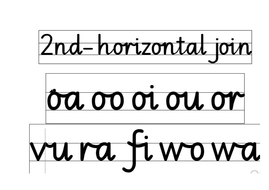 Practice some horizontal joins using the examples in the above picture. Challenge: Can you write words including the letter blends above using joined up handwriting e.g. boat, look, fish, orange? Perfect Place Explore your house and garden to find the place that is:coldest, quietest, warmest,dampest, windiest, greenest,dullest, most sheltered, crowded,brightest, least sheltered and colourful.Challenge: Can you find the perfect place for one of your teddy bears to camp in your garden? What considerations have to be made? Write a letter to the teddy explaining why you have chosen that spot. What If…..… it rained everyday?… the wind never blew?… there were no seasons?… there was no sun?… the weather was always the same?Choose one of the above and think about how your house, garden and life would be different? Would there be more positive or negative differences?
Challenge: Can you write a short report about what the world would be like? Add a paragraph about why we need rain/wind/seasons/weather.